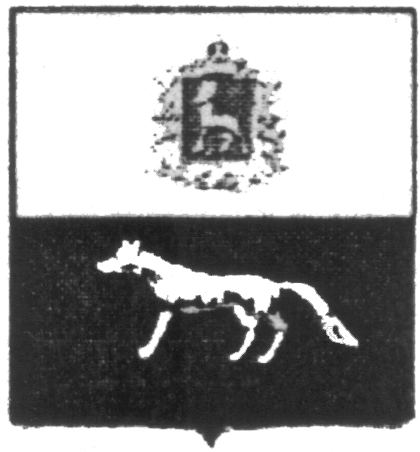 П О С Т А Н О В Л Е Н И Е       от 18.07.2019 г.   № 27О внесении изменений в Приложение к постановлению администрации сельского поселения Кутузовский муниципального района Сергиевский № 51 от 29.12.2018г. «Об утверждении муниципальной программы «Совершенствование муниципального управления  сельского поселения Кутузовский муниципального района Сергиевский» на 2019-2021гг.В соответствии с Федеральным законом от 06.10.2003 № 131-ФЗ «Об общих принципах организации местного самоуправления в Российской Федерации» и Уставом сельского поселения Кутузовский, в целях уточнения объемов финансирования проводимых программных мероприятий, Администрация сельского поселения Кутузовский муниципального района Сергиевский  ПОСТАНОВЛЯЕТ:        1.Внести изменения в Приложение к постановлению Администрации сельского поселения Кутузовский муниципального района Сергиевский № 51 от 29.12.2018г. «Об утверждении муниципальной программы «Совершенствование муниципального управления  сельского поселения Кутузовский муниципального района Сергиевский» на 2019-2021гг. (далее - Программа) следующего содержания:        1.1.В Паспорте Программы позицию «Объемы и источники финансирования Программы» изложить в следующей редакции:         Общий объем финансирования Программы составляет 6671,61967  тыс. руб.,  в том числе:- средств местного бюджета – 5263,17155 тыс.рублей:2019 год – 2516,03767 тыс. руб.;2020 год –1373,56694 тыс. руб.;2021 год – 1373,56694 тыс. руб.            - средства федерального бюджета – 82,30000 тыс. рублей:2019 год – 82,30000 тыс. руб.;2020 год - 0,00 тыс. руб.;2021 год - 0,00 тыс. руб.- средства областного бюджета – 1326,14812 тыс. рублей:2019 год – 1326,14812 тыс. руб.;2020 год – 0,00 тыс. руб.;2021 год – 0,00 тыс. руб.         1.2. Раздел Программы  4 «Ресурсное обеспечение реализации Программы» изложить в следующей редакции:       2.Опубликовать настоящее Постановление в газете «Сергиевский вестник».      3.Настоящее Постановление вступает в силу со дня его официального опубликования.Глава сельского поселения Кутузовский муниципального района Сергиевский                                   Сабельникова А.В.№ п/пНаименование мероприятияГоды реализацииГоды реализацииГоды реализации№ п/пНаименование мероприятия2019 г. в тыс.руб.2020 г. в тыс.руб.2021 г. в тыс.руб.1Функционирование высшего должностного лица муниципального образования687,59349507,35599507,355992Функционирование местных администраций2713,78396857,21095857,210953Укрепление материально-технической базы администрации0,000,000,004Создание условий для развития малого и среднего предпринимательства*10,149030,000,005Осуществление полномочий по определению поставщиков(подрядчиков, исполнителей) для муниципальных нужд, в том числе размещение в единой информационной системе (ЕИС) план -закупок и внесенных в него изменений, размещение в ЕИС план –графика и внесенных в него изменений, а также размещение в ЕИС сведений и отчетов, предусмотренных Федеральным законом от 05.04.2013г. №44-ФЗ «О контрактной системе в сфере закупок товаров, работ, услуг для обеспечения государственных и муниципальных нужд»*5,763860,000,006Осуществление полномочий по принятию правовых актов по отдельным вопросам в рамках переданных полномочий*18,653110,000,007Составление проекта бюджета поселения, исполнения бюджета поселения, осуществление контроля за его исполнением, составление отчета об исполнении бюджета поселения*97,706780,000,008Осуществление внешнего муниципального контроля*5,052320,000,009Информационное обеспечение населения сельского поселения198,000000,000,0010Присвоение адресов объектам адресации, изменение, аннулирование адресов, присвоение наименований элементам улично-дорожной сети местного значения поселения, наименований элементам планировочной структуры в границах поселения, изменение, аннулирование таких наименований, размещение информации в государственном адресном реестре*37,306220,000,0011Подготовка проекта генерального плана поселения, проекта правил землепользования и застройки поселения самостоятельно, либо на основании муниципального контракта, заключенного по итогам размещения заказа в соответствии с законодательством Российской Федерации*31,088510,000,0012Подготовка проектов планировки территории, проектов межевания территории самостоятельно либо на основании муниципального контракта, заключенного по итогам размещения муниципального заказа в соответствии с законодательством Российской Федерации (за исключением принятых нормативных правовых актов по указанным вопросам); проверка проектов планировки территории и проектов межевания территории на соответствии требованиям Градостроительного кодекса Российской Федерации*31,088510,000,0013Первичный воинский учет82,300000,000,0014Госпошлина0,000,000,0015Обслуживание муниципального долга6,000009,000009,00000За счет средств местного бюджета2516,037671373,566941373,56694За счет средств федерального бюджета82,300000,000,00За счет средств областного бюджета1326,148120,000,00ВСЕГО:3924,485791373,566941373,56694